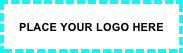 Préstamos de la Agencia Federal de Pequeños Negocios (SBA, por sus siglas en inglés)La SBA tiene préstamos por desastre a bajo interés. No tiene que ser dueño de un negocio.Si usted es un inquilino o propietario de una casa, puede pedir  dinero prestado para reparar o reemplazar artículos dañados o destruidos en el desastre. Los propietarios de viviendas pueden solicitar dinero para reparar o reemplazar sus viviendas. Es posible que pueda obtener un préstamo para que su hogar sea más  resistente a desastres.Generalmente tiene 60 días después del desastre para presentar una solicitud. La SBA puede extender esta fecha. Debe presentar su solicitud antes de la fecha límite o perderá la oportunidad de hacerlo.El primer paso es  hacer su solicitud a FEMA al 1-800-621-3362 o www.disasterassistance.gov.Algunos beneficios de FEMA solo son posibles después de hacer su solicitud a la SBA.Si FEMA lo  refiere a la SBA para solicitar un préstamo, al menos debe solicitar el préstamo de la SBA. Debe presentar una solicitud incluso si tiene mal crédito.Si FEMA lo  refierepara un préstamo de la SBA y no solicita uno, es posible que luego no pueda obtener ayuda de FEMA.Solicite los beneficios de FEMA. Luego, solicite los beneficios de la SBA si FEMA lo indica para que pueda obtener toda la ayuda que necesita para recuperarse.Puede solicitar un préstamo de la SBA en línea en https://disasterloan.sba.gov. También puede presentar una solicitud en persona en un Centro de Recursos por Desastre de FEMA, por teléfono o por correo.No  deje pasar el  término de  presentar su solicitudesperando por un acuerdo con el seguro.La SBA puede otorgarle un préstamo para reparaciones mientras espera que pague su seguro.Una vez  su seguro pague, deberá pagar su préstamo de la SBA que cubrió los costos de reemplazo del reparador.La SBA no puede dar dinero por daños que su compañía de seguros ya cubre.La SBA ofrece préstamos con pagos a largo plazo, en muchos casos de hasta 30 años.  Solicitar primero a FEMA .Luego  solicite a la SBA.Hágalo dentro de los 60 días o la fecha límite extendida. Si no lo hace, perderá su oportunidad de obtener un préstamo de la SBA.Placeholder for organization contact info – phone number – website